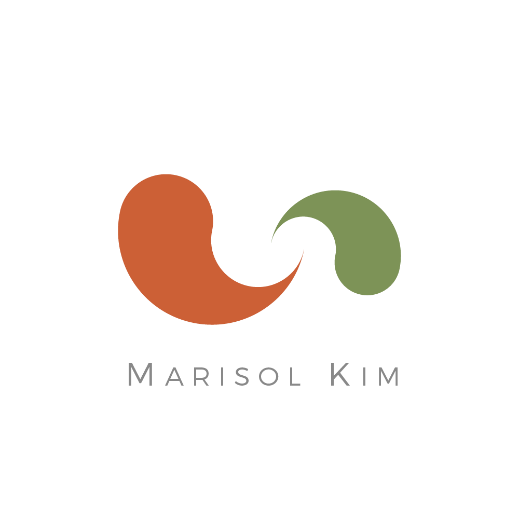 Marisol Kim, CNCCertified Nutrition Consultantmarisolkim.commarisolkim1@gmail.comcell 201-916-03733821 23rd StSan Francisco, CA 94114Rates for Continuing ClientsSingle Session$329 Session is 1 hourIncludes 1 week of email communication after session Package of 3 Sessions $885 (Each session = $295)Total of 3.5 hours of in-person sessionsPlus email communication for 2.5 monthsPackage of 5 Sessions$1,295 (Each session = $259)Total of 5.5 hours of in-person sessionsPlus email communication for 4 months